华南师范大学计算机学院2020年自考实践考核考试时间通知各位考生：      我院计划于2020年10月11日（周日）组织2020年自学考试社会考生实践考核，现将考试的具体事项通知如下：1、考试科目安排2、考生报到事项报到时间：上午8:20—8:50，下午：13:50-14:20报到地点：华南师范大学石牌校区计算机学院530室报到验证材料：身份证，考试登记表（报名时候发过来的电子版，打印带过来提交，需要粘贴照片）3、防疫要求因目前还是疫情防控期间，请广大考生遵守我校疫情期间出入校园管理规定，在2020年10月8日前认真填写《华南师范大学计算机学院2020年自考社会考生返校实践考核登记表》，链接为：https://docs.qq.com/form/page/DTU9QdmJRdHdCdlFa?_w_tencentdocx_form=1或扫描二维码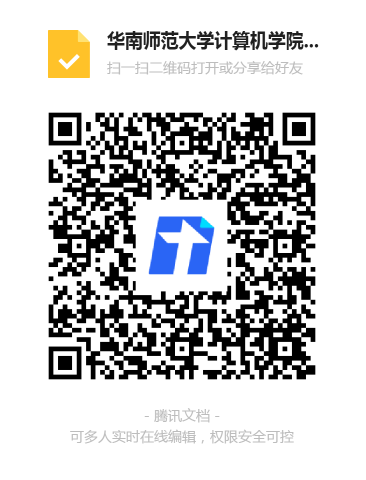 完成登记，以便报备至校保卫处，报备完成后考生手机上会收到报备信息，考生持报备短信方可进入校园，若在10月10日前未收到短信，请在上班时间及时拨打联系电话020-85211353-112（吴老师）请广大考生配合填写《新冠肺炎疫情防控期间学生返校参加考试健康情况承诺书》（见附件），考试当天进入考场时提交给监考老师考试期间请全部考生佩戴口罩，如若在考前14天内出现发热，咳嗽等症状，请如实告知，并提供考前两天的核酸检测结果且结果为阴性方可参加考试。4、考试期间联系方式：020-85211353-112（吴老师）华南师范大学计算机学院2020年9月23日科目时间备注计算机信息管理课程实验9:00-11:00本科管理信息系统14:30-16:30本科加考计算机信息处理综合作业9:00-11:00专科计算机及应用课程实验9:00-11:00专科计算机信息管理课程实践（一）14:30-16:30专科